Chapter 2 hindi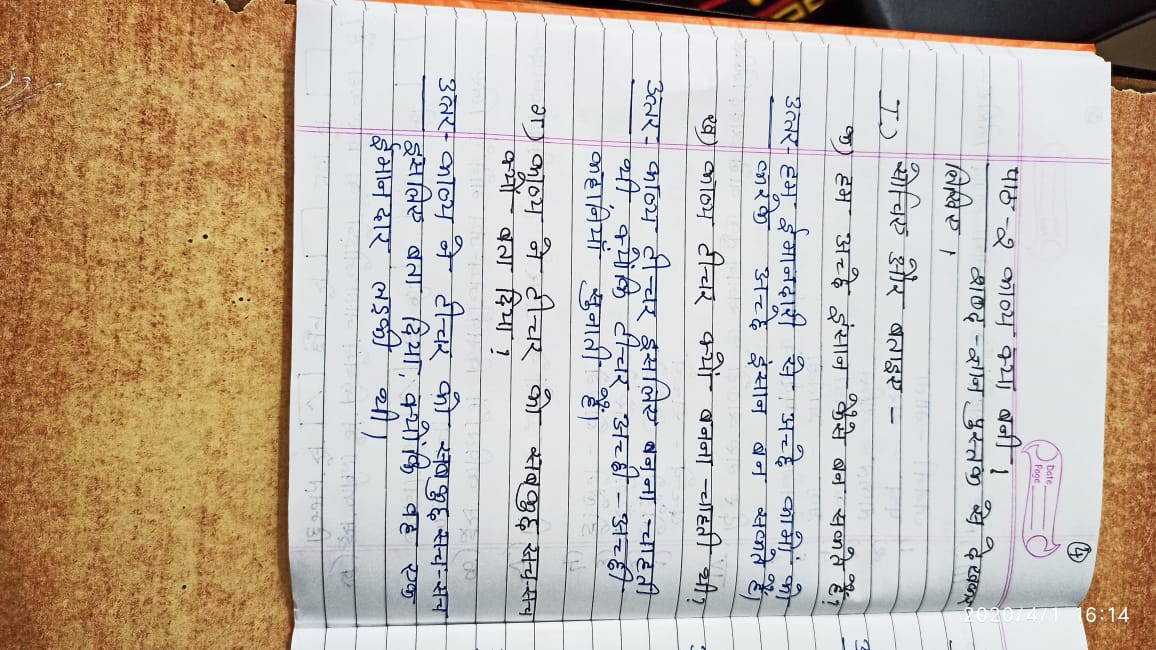 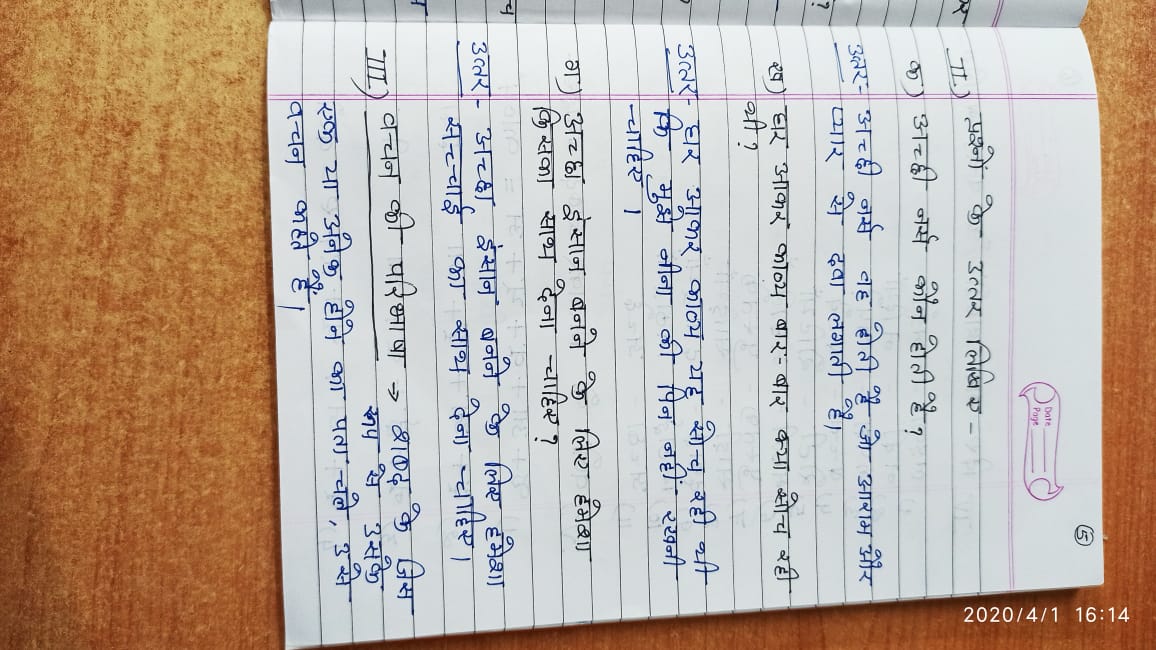 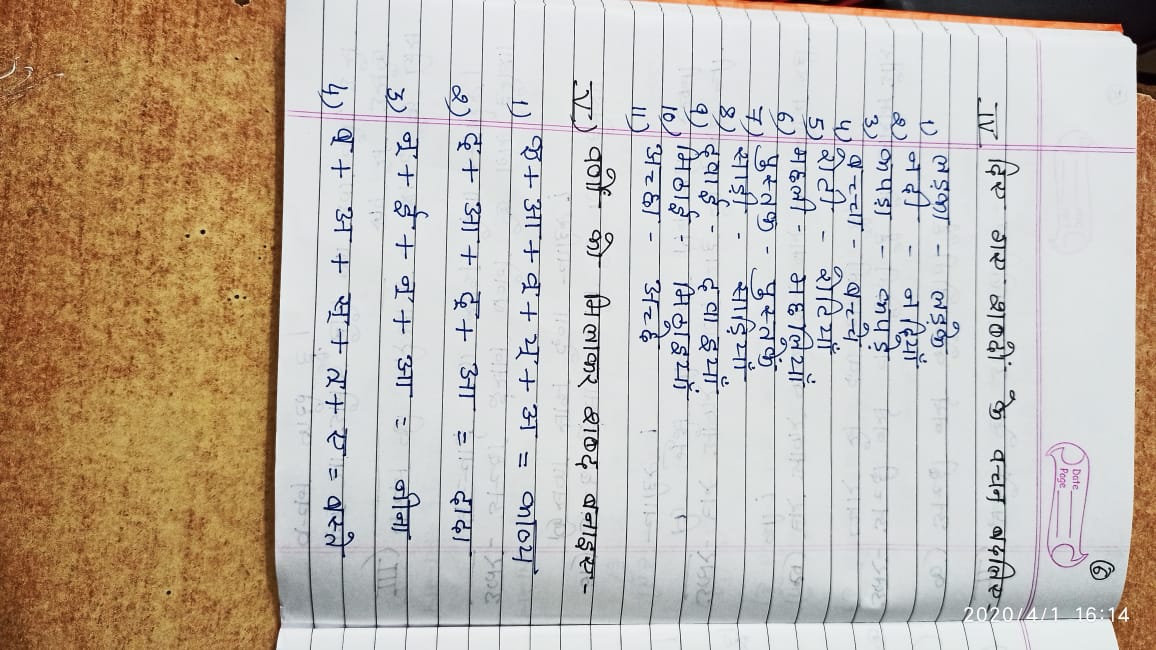 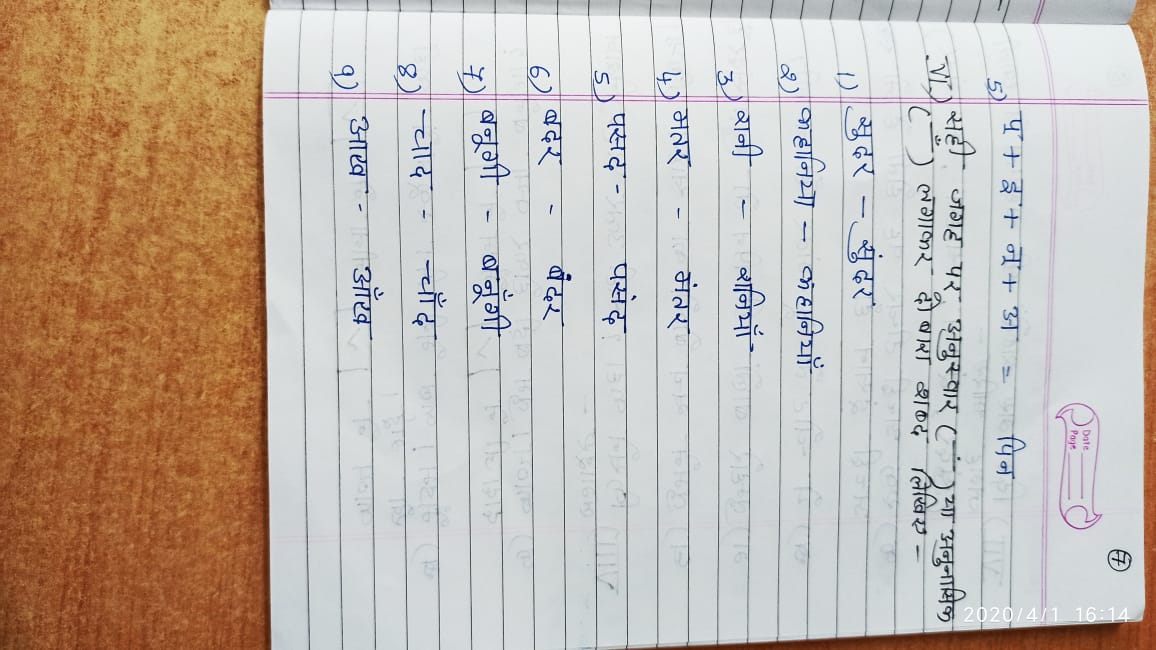 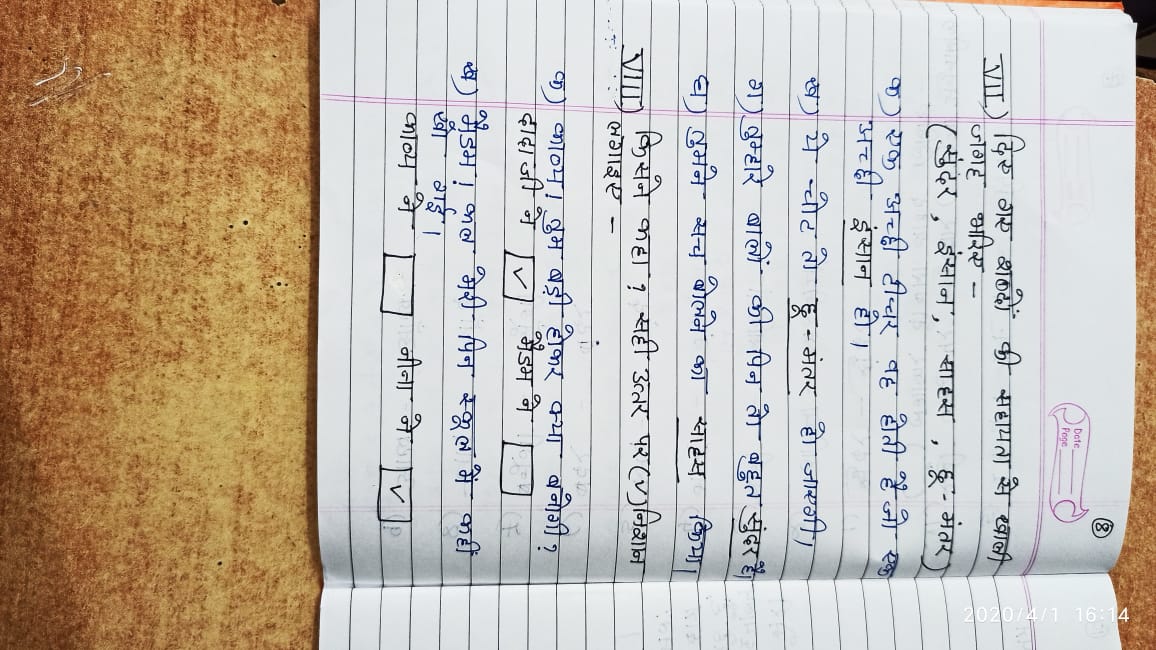 